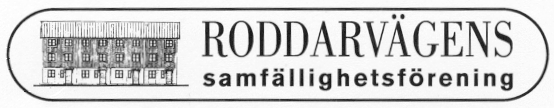 Årsmöte 11/3 2021i Roddarvägens SamfällighetsföreningDigitalt möte via zoom: Möteslänk. Klicka för att anslutaDagordningÅrsmötets öppnandeVal av ordförande för mötetVal av sekreterare för mötetVal av 2 justeringsmänFörvaltningsberättelse & årsredovisning för 2020Ansvarsfrihet för styrelsen för år 2020Eventuella framställningar från styrelsen samt motioner från medlemmarnaEventuell ersättning till styrelse och revisorerStyrelsens förslag till budget för 2021Val av styrelseledamöter och suppleanterVal av revisor Val av valberedning för kommande årMeddelande om var årsmötesprotokollet finns tillgängligtÖvriga frågorÅrsmötets avslutandeFörvaltningsberättelse 2020 för Roddarvägens Samfällighet org nr: 716419-0444Roddarvägens Samfällighetsförening har som uppgift att förvalta de två gemensamhetsanläggningar som finns angivna i anläggningsbeslutet av den 2 juli 1987 (dnr Abk2 36/85).
Den viktigaste och mest omfattande delen av föreningens verksamhet, såväl arbetsmässigt som ekonomiskt är vatten- och avloppsfrågor för fastigheterna Aspvägen 16–76 och Roddarvägen 48-58, totalt 37 fastigheter. Vidare förvaltas anläggningen för kabel-TV som finns installerad i fastigheterna Aspvägen 16-76 och Roddarvägen 48-58. Under året har inga stora ekonomiska åtaganden gjorts.Avgiften har under året legat fast om 1,800kr per kvartal.Under året tackade styrelsen av Kristoffer Löfberg som efter många år valde att kliva av då familjen flyttar. Vi ser gärna att styrelsen utökas med en eller ett par medlemmar.Styrelsen har under året haft följande sammansättning:Björn Liljedal Lindström, ordförandeTor Svensson, sekreterareMalin Nordholm, ledamotKristoffer Löfberg, ledamotErik Sunnanbo, ledamotStyrelsen föreslår att årets resultat 1,268,30 kr balanseras i ny räkning med avsikt att användas för framtida renoveringar eller oförutsedda kostnader. För ytterligare detaljer hänvisas till balans och resultaträkning för 2020.Huddinge 2021-02-25Björn Liljedal Lindström                                                                Tor SvenssonMalin Nordholm                                                                             Kristoffer LöfbergErik SunnanboRevisionsberättelseVi, av årsmötet den 1 april 2020 valda revisorer, har granskat årsredovisningen för verksamhetsåret 2020. Vi tillstyrker att resultaträkning och balansräkning fastställs, att disponibla medel enligt balansräkningen balanseras enligt styrelsens förslag samt att styrelsens ledamöter beviljas ansvarsfrihet för räkenskapsåret.Huddinge 2021-02-xxAnders Hägglund                                                                          Cecilia SchönmeierRoddarvägens Samfällighetsförening          Org.nr. 716419-0444Roddarvägens Samfällighetsförening          Org.nr. 716419-0444Roddarvägens Samfällighetsförening          Org.nr. 716419-0444Roddarvägens Samfällighetsförening          Org.nr. 716419-0444Roddarvägens Samfällighetsförening          Org.nr. 716419-0444Roddarvägens Samfällighetsförening          Org.nr. 716419-0444Årsredovisning 2020Årsredovisning 2020Årsredovisning 2020BALANSRÄKNINGBALANSRÄKNINGBALANSRÄKNING2020-12-312019-12-31TillgångarTillgångarPlusgirokontoPlusgirokonto153 450,87156 922,57SkandiabankenSkandiabanken3 798,533 798,53Fordran kvartalsavgiftFordran kvartalsavgiftFordran kvartalsavgift0,001 900,00Summa tillgångarSumma tillgångar157 249,40162 621,10SkulderLeverantörsfakturorLeverantörsfakturor0,004 910,00Förskottsbetalda avgifterFörskottsbetalda avgifterFörskottsbetalda avgifter57 600,0059 400,00Övriga kortfristiga skulderÖvriga kortfristiga skulderÖvriga kortfristiga skulder0,000,00Summa skulderSumma skulder57 600,0064 310,00Eget kapitalEget kapitalFond för underhåll av anläggningarFond för underhåll av anläggningarFond för underhåll av anläggningar0,000,00Resultat från föregående årResultat från föregående årResultat från föregående år98 381,1067 890,97Årets redovisade resultatÅrets redovisade resultatÅrets redovisade resultat1 268,3030 490,13Summa eget kapitalSumma eget kapitalSumma eget kapital99 649,4098 381,10Summa skulder och eget kapitalSumma skulder och eget kapitalSumma skulder och eget kapitalSumma skulder och eget kapital157 249,40162 691,10RESULTATRÄKNINGRESULTATRÄKNINGRESULTATRÄKNINGUtfall 2020Utfall 2019Förslag Budget 2021IntäkterUtdebiterade avgifterUtdebiterade avgifter266 400,00259 000,00266 400,00Ränta bank och postgiroRänta bank och postgiroRänta bank och postgiro0,000,000,00ÖresjusteringÖresjustering0,000,000,00266 400,00259 000,00266 400,00KostnaderKostnaderVattenavgifterVattenavgifter105 992,0086 777,00107 000,00Kabel-TV ComhemKabel-TV Comhem110 762,00110 114,00111 000,00Renhållning och underhållRenhållning och underhållRenhållning och underhåll30 493,006 551,0013 000,00Underhåll av hängrännor, tak, markUnderhåll av hängrännor, tak, markUnderhåll av hängrännor, tak, markUnderhåll av hängrännor, tak, mark0,003 400,005 000,00ParkbelysningParkbelysning2 449,222 135,872 700,00Årsmöte och trivselkostnaderÅrsmöte och trivselkostnaderÅrsmöte och trivselkostnader452,005 597,505 000,00AnsvarsförsäkringAnsvarsförsäkring2 500,002 500,002 500,00IT Kostnader, hemsidaIT Kostnader, hemsidaIT Kostnader, hemsida1 396,001 445,001 500,00Administration och avgifterAdministration och avgifterAdministration och avgifter1 360,481 083,501 500,00Avsättning till underhållsfondAvsättning till underhållsfondAvsättning till underhållsfond0,000,006 600,00Kostnad redovisningKostnad redovisning9 727,008 906,0010 600,00Summa kostnaderSumma kostnader265 131,70228 509,87266 400,00Årets redovisade resultatÅrets redovisade resultatÅrets redovisade resultat1 268,3030 490,130,00